                             РУССКАЯ ПРАВОСЛАВНАЯ ЦЕРКОВЬ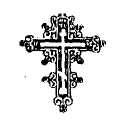 Й о ш к а р – О л и н с к а я   и   М а р и й с к а я   Е п а р х и яОтдел религиозного образования и катехизацииРеспублика Марий Эл г. Йошкар-Ола ул.Вознесенская, 81                                   vicasar847@yandex.ru                                тел. 89371106838Исх. № 11/17 от 31.10.2017Благочинным церковных округов Йошкар-Олинской и Марийской епархии Ваше Высокопреподобие!11 ноября 2017 года в 11.00 в учебной аудитории 307 Православного центра по адресу: г. Йошкар-Ола, ул. Вознесенская, 81 состоится обучающий семинар для преподавателей и директоров воскресных школ по теме «Специфика организации праздников в воскресной школе на основе традиционной культуры», который будут проводить ученые из Санкт-Петербургской епархии совместно с ОРОиК Йошкар-Олинской и Марийской епархии в рамках V региональных Рождественских образовательных чтений на тему: «Нравственные ценности и будущее человечества».Для участия в семинаре необходимо подать заявку до 07 ноября 2017 года на электронный адрес: vicasar847@yandex.ru.Заявка предоставляется в электронном виде.Руководитель Отдела религиозного образования и катехизацииЙошкар-Олинской и Марийской епархии протоиерей                        Андрей НоркинЗаявка на участие в обучающем семинаре для воскресных школ 11 ноября 2017 г. в рамках V региональных Рождественских образовательных чтений «Нравственные ценности и будущее человечества»Ф.И.О. (полностью) _____________________________________________________________________________Место работы (расшифровать)________________________________________________________________Должность____________________________________________________________________Ученая cтепень (если есть) _________________________________Ученое звание (если есть) __________________________________Домашний почтовый адрес ________________________________________________________________________________________________________________________E-mail_______________________________________________Телефон (раб)_______________Телефон (моб.) __________________________Дата_______________________                                         Подпись______________________